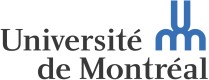 Faculté de l’aménagementPh. D. interdisciplinaireNom de l’étudiant : …………………………………………………………Matricule Synchro : ……………………….Sigles inscritsDate d’inscription :AME 7201 – 3e trimestre du scolarité, rencontre du comité à la fin de 1re année.AME 7202 – 8e trimestre du scolarité, rencontre du comité à l’hiver ou à la fin de 3e année. AME 7203 – 11e trimestre du scolarité, rencontre du comité à l’hiver de 4e année.Nature ou description du travailSignature de l’étudiant(e): …………………….……………	Date : ………………………Directeur/Directrice de recherche : ……………………………..Signature : ………………………………………………….…	Date : ………………………Signature du vice-doyen aux études supérieures………………………………………………………………….	Date : ………………….……N.B. Le directeur de recherche s’assure que le codirecteur approuve l’inscription6iInscription de l’état d’avancementStatutDemi tempsPlein tempsRédactionRédactionTrimestreAutomneHiverÉtéAnnée …………..AME 7201AME 7202AME 7203